Il MicrolinoActivity 1Before you watch the video clip (0:50) about Il Microlino, see how many English phrases you can match with the Italian phrases in the table below. Think about the following:Do you recognise any words?Do they look like English words?Can you guess what they mean?Match the Italian word or phrases with the English equivalent. Compare your answers with a partner.Now watch the video clip (0:50) again and fill in the table with any more Italian words or phrases you can identify and their English equivalent:Activity 2Answer the following questions:How many kilometres can the battery last for?How big is the battery?How do you say ‘cute’ in Italian?Do you think the presenter likes the car? Why?The bottom of the screen says ‘Microlino è davvero micro ’. What do you think this means?For the teacherRemove this section before sharing this resource with students.Activity 11H, 2C, 3F, 4G, 5E, 6D, 7A, 8BActivity 2How many kilometres can the battery last for? 180 kmHow big is the battery? 10 kWHow do you say ‘cute’ in Italian? Carina (because the noun in Italian is feminine. It would be carino when describing a masculine noun).Do you think the presenter likes the car? Why? She’s excited and happy. She says, ‘How cute is it?’. Students may say they can tell from her body language, facial expressions and tone of voice.The bottom of the screen says ‘Microlino è davvero micro ’. What do you think this means? The Microlino is really or truly micro..© State of New South Wales (Department of Education), 2024The copyright material published in this resource is subject to the Copyright Act 1968 (Cth) and is owned by the NSW Department of Education or, where indicated, by a party other than the NSW Department of Education (third-party material).Copyright material available in this resource and owned by the NSW Department of Education is licensed under a Creative Commons Attribution 4.0 International (CC BY 4.0) license.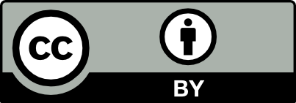 This license allows you to share and adapt the material for any purpose, even commercially.Attribution should be given to © State of New South Wales (Department of Education), 2024.Material in this resource not available under a Creative Commons license:the NSW Department of Education logo, other logos and trademark-protected materialmaterial owned by a third party that has been reproduced with permission. You will need to obtain permission from the third party to reuse its material.Links to third-party material and websitesPlease note that the provided (reading/viewing material/list/links/texts) are a suggestion only and implies no endorsement, by the New South Wales Department of Education, of any author, publisher, or book title. School principals and teachers are best placed to assess the suitability of resources that would complement the curriculum and reflect the needs and interests of their students.If you use the links provided in this document to access a third-party's website, you acknowledge that the terms of use, including licence terms set out on the third-party's website apply to the use which may be made of the materials on that third-party website or where permitted by the Copyright Act 1968 (Cth). The department accepts no responsibility for content on third-party websites.italianoinglesequesta macchina si chiamathere’s even a bootguardate che carina che èthrough the frontsupporto per lo smartphonelook how cute it ischilometridashboarduna cassaa speakerdisplay di bordoholder for the smartphonec’è anche il bagagliaiokilometresda davantithis car is calledItalian word or phraseEnglish